مذكرة إخبـارية 
الرقم الإستدلالي للأثمان عند الإستهلاكلشهر يناير 2021إرتفاع الرقم الإستدلالي للأثمان عند الإستهلاك خلال شهريناير 2021 بمدينة الدارالبيضاءسجل الرقم الإستدلالي للأثمان عند الإستهلاك خلال شهريناير 2021، إرتفاعا بنسبة 0,2% بالمقارنة مع الشهر السابق، نتيجة إرتفاع أثمان المواد الغذائية ب0,3% وأثمان المواد غير الغذائية ب0,2%.ويعزى إرتفاع أثمان المواد الغذائية ما بين شهري دجنبر2020 ويناير 2021، الى إرتفاع أثمان "اللحوم" ب0,8% و"الفواكه" ب1,8% و"السمك وفواكه البحر " ب0,5%. على المستوى الوطني، عرف الرقم الإستدلالي للأثمان عند الإستهلاك إرتفاعا بنسبة 0,1% خلال شهر يناير 2021 مقارنة مع الشهر السابق. وعلى مستوى المدن فقد سجل أهم إنخفاض للرقم الإستدلالي بمدينة الداخلة بنسبة 0,6% أما أهم إرتفاع فسجل بمدينة القنيطرة (0,7%+).الرقم الإستدلالي للأثمان عند الإستهلاكمدينة الدار البيضاءالتطور حسب مجموعات الموادالمملكة المغربية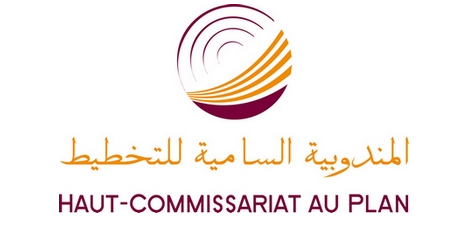 المديرية الجهوية بالدار البيضاءـ سطاتأقسام الموادالرقم الاستدلالي الشهريالرقم الاستدلالي الشهريالرقم الاستدلالي الشهريأقسام المواددجنبر 2020يناير 2021التغير ب%المواد الغذائية100,9101,20,301 - المواد الغذائية والمشروبات غير الكحولية100,0100,20,202 - المشروبات الكحولية والتبغ122,3125,02,2المواد غير الغذائية103,8104,00,203 - الملابس والأحذية104,4104,80,404 - السكن والماء والكهرباء والغاز ومحروقات أخرى102,6102,3-0,305 - الأثاث والأدوات المنزلية والصيانة العادية للمنزل100,099,8-0,206 – الصحة101,3101,30,007 – النقل103,5104,20,708 – المواصلات103,5103,50,009 - الترفيه والثقافة96,597,81,310 – التعليم112,8112,80,011 - مطاعم وفنادق105,0105,00,012 - مواد وخدمات أخرى104,5105,00,5الرقم الإستدلالي العام102,8103,00,2